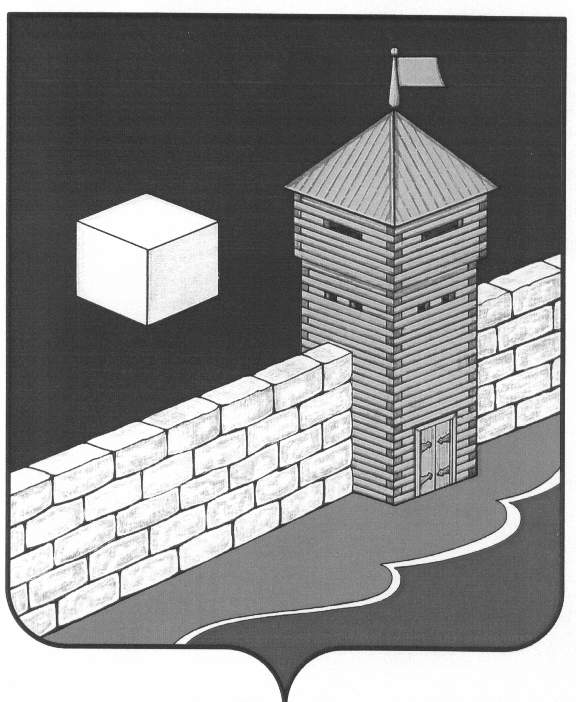 Совет   депутатов  Еманжелинского   сельского   поселенияР Е Ш Е Н И Е  456574, с. Еманжелинка, ул. Лесная  д. 2а  30 ноября 2016г.                                                                                         №122О  внесении  изменений  в решение Совета депутатов Еманжелинскогосельского  поселения   от 23.12.2015 года № 27«О бюджете Еманжелинского сельскогопоселения  на 2016 год»         Рассмотрев обращение администрации Еманжелинского сельского поселения № 664 от 24.11.2016 г. о внесении изменений в решение Совета депутатов Еманжелинского сельского поселения от 23.12.2015г. № 27 «О бюджете Еманжелинского сельского поселения  на 2016 год » в связи с  увеличением поступления  доходовСовет депутатов Еманжелинского сельского поселенияр е ш а е т:Внести  следующие  изменения  в решение  Совета  депутатов  Еманжелинского   сельского  поселения от 23.12.2015  года  № 27 «О  бюджете  Еманжелинского  сельского  поселения  на  2016 год»: 1. В пункте 1 слова «общий объем доходов местного бюджета в сумме 15106,57тыс.рублей, в том числе безвозмездные поступления от других бюджетов бюджетной системы Российской Федерации в сумме 10724,57тыс.рублей заменить словами «общий объем доходов местного бюджета в сумме 20412,985 тыс.рублей, в том числе безвозмездные поступления от других бюджетов бюджетной системы Российской Федерации в сумме 16030,985тыс.рублей», слова «общий объем расходов местного бюджета в сумме 15106,57 тыс.рублей,  заменить словами «общий объем расходов местного бюджета в сумме 26011,516 тыс.рублей»;2.Дополнить пункт 1 словами «Установить размер дефицита местного бюджета на 2016 год в сумме 5598,531  тыс. рублей. Направить на покрытие дефицита местного бюджета на 2016 год поступления из источников финансирования дефицита местного бюджета Еманжелинского сельского поселения согласно приложению 10 к настоящему решению»;3.Приложения 4,5  принять в новой редакции.Глава Еманжелинского сельского поселения                                   О.Л.Бобырев Приложение 10                                                                       к   решению Совета депутатов Еманжелинского    сельского  поселения № 27  от 23.12.2015 года                                                                      «О бюджете Еманжелинского сельского  поселения на 2016 год»Источники финансирования дефицита местного бюджета Еманжелинского сельского поселения на 2016 год	тыс.руб.Приложение 5к решению Совета депутатов Еманжелинского сельского поселения «О бюджете Еманжелинского сельского поселения на 2016 год»                     от 23.12.2015 года № 27Ведомственная структурарасходов местного бюджета  на 2016 год(тыс. руб.)Расшифровка по изменению годового плана по доходам и расходам Сумма первоначально утвержденного бюджета по доходам               15106,57Уточненный план по доходам                                                                 20412,986Сумма изменений от первоначального   плана                                      5306,415в том числе: дополнительные дотации из районного бюджета      5306,415-Субвенции местным бюджетам (компенсация ком.услугучреждениям культуры)							        121,231-Увеличение дорожного фонда (в связи с остатком денежныхсредств в бюджете района)							        446,9-Увеличение дотации на сбалансированность (обучение по  программе «Актуальные вопросы муниципального управления»          9,6-Приобретение запасных частей для оргтехники                                     15,450-Оплата работ по буртовке мусора на полигоне временного хранения  100,0-оплата по организации  и проведении выборов в представительном Органе                                                                                                             31,0- Возмещение обоснованных расходов топливно-энергетическихресурсов в ЖКХ                                                                                             1000,0-Приобретение элементов для детских площадок и спортивных комплексов                                                                                                   250,0-Дотация на сбалансированность на текущие расходы, в т. ч  на приобретение «Мусоровоза»-    250,0                                                                             1300,0-Сбор и вывоз бытовых отходов                                                             11,926-Приобретение автомобиля « Мусоровоз»                                            1575,0-Услуги по пожаротущению                                                                    3,2-Капитальный ремонт опор газопровода низкого давления ул. Береговая и  замена ГРПШ по ул. Октябрьская                                                       442,108из дополнительных доходов поселения                                                  0,00Изменения по поступлениям от других бюджетовПервоначальный план на 2016 год                                                          10724,57Уточненный план                                                                                     16030,985Сумма изменений от первоначального плана                                         5306,415Изменения по расходам Первоначальный план на 2016 год                                                           15106,57Уточненный план                                                                                     26011,516Сумма изменений от первоначального плана                                        В том числе  дополнительные поступления из района                           5306,415Из дополнительных доходов поселения                                                   0,00С остатка средств на 01.01.2016                                                            5598,531В том числе:Ремонт санузла в здании администрации					      99,957Приобретение автошин							                99,96Приобретение стульев в администрацию                                                12,96Приобретение гирлянд                                                                               33,6Приобретение театральных кресел в Д/К                                                 287,28Ремонт входной группы в Депутатской библиотеке                                31,0Материальная помощь при  смерти близкого родственника                   6,72Сладкие призы на мероприятие «Красная Гвоздика»                              3,4Приобретение проектора, экрана и столика для проектора                      54,3Приобретение формы для хоккеистов                                                       58,7Установка окон из ПВХ в  д/Культуры                                                     50,0Ремонт окон из ПВХ  в администрации                                                    31,5Премирование с юбилейной датой                                                           7,798Приобретение мебели для администрации                                             97,7Капитальный ремонт трубопроводов, запорной арматуры, насосов, электрооборудования насосной станции и ввод в эксплуатацию головных сооружений                                                                                1315,409Приобретение трубы для нужд ЖКХ                                                         11,542Передвижная мастерская на базе колесного автомобиля                       1581,053Инвентаризационно-технические работы, технический паспорт натеплосети                                                                                                       18,000 Устройство пешеходного ограждения ул. Уварова-Советская              58,526Ремонт контейнерной площадки ул. Уварова                                            24,562    Уплата страхового платежа за передвижную мастерскую                       7,580Капитальный ремонт участка трубопровода водоснабжения  п. Депутатский                                                                                            281,397Проведение оценки недвижимого имущества теплотрассы                     15,0Приобретение погружного скваженого насоса на ул. Советская             19,230Приобретение доски, шифера для клуба п. Депутатский                          63,5Консервация здания клуба п. Депутатский                                                 33,401Демонтаж, транспортировка и установка пожарного резервуара             38,068 Оказание материальной помощи малообеспеченным                              6,0Приобретение автомобиля « Мусоровоз»                                                1231,666Частичная оплата за комплект оборудования для узла учета  очищенных сточных вод                                                                          18,721Совет   депутатов  Еманжелинского   сельского   поселенияР Е Ш Е Н И Е  456574, с. Еманжелинка, ул. Лесная  д. 2а  30 ноября 2016г.                                                                                         №123Об  исполнении бюджета Еманжелинского сельского поселения за  9 месяцев  2016 года       Совет депутатов Еманжелинского сельского поселения отмечает, что в доходную часть бюджета Еманжелинского сельского поселения за  9 месяцев  2016  года  поступило доходов  14584,208тыс.руб. или 134,9  процентов  к первоначально утвержденному бюджету, собственных доходов поступило 1672,6тыс.руб., что составило 60,2процента  к первоначально утвержденному бюджету.     Расходы на защищенные статьи профинансированы в полном объеме от фактической потребности.    На основании выше изложенногоСовет депутатов Еманжелинского сельского поселенияр е ш а е т:отчет об исполнении бюджета Еманжелинского сельского поселения за  9 месяцев  2016 года  по доходам в сумме 14584,208 тыс. руб. (Четырнадцать  миллионов пятьсот восемьдесят четыре тысячи двести восемь рублей), по расходам в сумме   15777,714 тыс. руб. (Пятнадцать  миллионов  семьсот семьдесят семь тысяч семьсот четырнадцать рублей),  утвердить.Глава Еманжелинского сельского поселения                                   О.Л.БобыревОтчетоб исполнении бюджета Еманжелинского сельского поселения за 3 квартала 2016г. Общая сумма доходов бюджета Еманжелинского сельского поселения на 3 квартала 2016  года (вместе с финансовой помощью из других уровней бюджета) первоначально планировалась в сумме 10814,5тыс.руб., фактическое поступление доходов составило  14584,2тыс.руб., или 134,9%, от первоначального плана.   Сумма собственных доходов Еманжелинского поселения за 3 квартала 2016 года составила 1672,6  тыс.руб. при первоначальном плане 2773,8тыс.руб. Обеспечено исполнение первоначально утвержденных  бюджетных назначений по собственным доходам местного бюджета на 60,2 %. В собственных доходах налоговые платежи планировались на 3 квартала 2016 года в сумме 2560тыс.руб., исполнение составило 610,0тыс.руб. Неналоговые доходы планировались  в сумме 213,8тыс.руб., исполнение составило  1062,7тыс.руб.Информация по доходам Еманжелинского сельского поселения за 3 квартал 2016 годаФинансовая помощь из областного и районного бюджетов  за 3 квартала  2016 года составила 12919,0 тыс.руб., при  первоначальном плане 8040,7тыс.руб., или 62,2%, перевыполнение плана по доходам  связано с поступлением дополнительных дотаций из района  в сумме 4 878,3тыс.руб.-на благоустройство  дорог-                                                          446,9 тыс. руб. ,- на осуществление мер соц. поддержки граждан работающих и проживающих в сельской местности -                                     121,2 тыс. рублей,- повышение квалификации-                                                     9,6 тыс. руб., -запчасти для оргтехники-                                                        15,5 тыс. руб.,-буртовка мусора на полигоне ТБО -                                      100,0 тыс.руб., -организация и проведение выборов-                                      45 тыс. руб.,- возмещение обоснованных расходов  топливно- энергетических ресурсов-                                                                                                              1000,0 тыс. руб.,  -приобретение элементов детских площадок и установка их-  250,0 тыс. руб., -дотация на сбалансированность на текущие расходы -         1300,0 тыс. руб., -дотация на сбор и вывоз биологических отходов-                   11,9 тыс.руб.,-дотация на приобретение автомобиля « Мусоровоз»-             1575,0 тыс. руб., -дотация на оплату услуг по пожаротушению-                            3,2 тыс. руб. Полученные доходы позволили в полном  объеме обеспечить финансирование расходов местного бюджетаРасходная часть бюджета Еманжелинского сельского поселения  за  9 месяцев  2016 года  первоначально планировалась как и доходная в сумме 10814,5тыс.руб., исполнение по расходам фактически составило 15777,7тыс.руб., или 145,9%, произведено своевременное и в полном объеме финансирование таких социально значимых расходов как заработная плата, расчеты за потребление топливно-энергетических ресурсов, и др.   Просроченной дебиторской и кредиторской задолженности на 01.10.2016 года нет.  Главный  бухгалтер    В.Н. ШтиноваСовет   депутатов  Еманжелинского   сельского   поселенияР Е Ш Е Н И Е  456574, с. Еманжелинка, ул. Лесная  д. 2а  30 ноября 2016г.                                                                                         №124О  публичных слушанияхпо проекту бюджетаЕманжелинского сельского поселения на  2017 год и плановый период 2018-2019 годовВ соответствии со статьей 28 Федерального закона от 06.10.2003г №131 – ФЗ «Об общих принципах организации местного самоуправления в Российской Федерации»Совет депутатов Еманжелинского сельского поселенияр е ш а е т:1.Провести публичные слушания по проекту бюджета Еманжелинского сельского поселения 14 декабря 2016 года в 14-00 часов по адресу:                  с. Еманжелинка, ул. Лесная 2а, кабинет Совета депутатов.2.Создать рабочую группу по подготовке и проведению публичных слушаний (приложение).3.Рабочей группе провести осуществление организационно-технической подготовки публичных слушаний.4.Опубликовать в «Вестнике Еманжелинского сельского поселения» извещение о дате и месте проведения публичных слушаний.Председатель Совета депутатовЕманжелинского сельского поселения                                   С.В. ЗагорскаяПриложение №1 К  решению Совета депутатовЕманжелинского сельского поселенияОт  30ноября 2016 года № 124Состав рабочей группы по подготовке и проведению публичных слушанийпо проекту решения«О бюджете Еманжелинского сельского  поселения на 2016 год и плановы	й период 2018-2019г.» Загорская С.В. – председатель Совета депутатов Еманжелинского сельского  поселения;Штинова В.Н. – заместитель Главы Еманжелинского сельского поселения по финансовым вопросам, главный бухгалтер;Демченко  Ю.А. – депутат избирательного округ №5, директор МКУК ЦБСШульга Л.А.- депутат избирательного округа №10, библиотекарь МКУК ЦБСПриложение №2 К  Решению Совета депутатовЕманжелинского сельского поселенияОт  30 ноября 2016 года №  124Программа публичных слушаний по проекту решения  Совета депутатов «О бюджете Еманжелинского сельского  поселения на 2017 год и плановый период 2018-2019 г.»Вступительное слово: Загорская С.В. – председатель Совета депутатов Еманжелинского сельского поселения.«О бюджете Еманжелинского сельского  поселения на 2016 год» Докладчик:Штинова В.Н.- заместитель Главы Еманжелинского сельского поселения по финансовым вопросам, главный бухгалтер; Обсуждение и принятие рекомендаций публичных слушанийЗагорская С.В. – председатель Совета депутатов Еманжелинского поселения.Приложение №3 к  решению Совета депутатовЕманжелинского сельского поселенияОт  30 ноября  2016 года № 124План мероприятий по подготовке к проведению публичных слушанийпо проекту решения«О бюджете Еманжелинского сельского  поселения на 2017 год и плановый период 2018-2019 г»Совет   депутатов  Еманжелинского   сельского   поселенияР Е Ш Е Н И Е  456574, с. Еманжелинка, ул. Лесная  д. 2а  30 ноября 2016г.                                                                                         №125О внесении изменений в Положение «О порядке поступления, выбытия и списания муниципального имущества,  относящегося к основным средствам,являющегося собственностью Еманжелинскогосельского поселения»Рассмотрев обращение Администрации Еманжелинского сельского поселения от 24.11.2016 года № 664, в соответствии с Федеральным законом от 06.12.2011 № 402-ФЗ «О бухгалтерском учёте», приказом Министерства финансов РФ от 13.10.2003 № 91н «Об утверждении методических указаний по бухгалтерскому учёту основных средств» (в ред. от 24.12.2010г. № 186н), на основании Устава Еманжелинского сельского поселения и в целях совершенствования системы учета объектов муниципальной собственности Совет депутатов Еманжелинского сельского поселенияр е ш а е т:1.Внести изменения в Положение «О порядке поступления, выбытия и списания муниципального имущества, относящегося к основным средствам, являющегося собственностью Еманжелинского сельского поселения»: пункт 1.2 Положения изложить в следующей редакции: « 1.2.Настоящее Положение регламентирует порядок поступления, выбытия и списания основных средств в учреждениях администрации Еманжелинского сельского поселения Еткульского муниципального района, распространяется на другие предприятия и организации, независимо от форм собственности и организационно-правовых форм хозяйствования, частных предпринимателей без образования юридического лица, граждан, которым передано имущество по договорам какой-либо формы, а также в казну муниципального образования»; пункт 12.1 Положения изложить в следующей редакции: «12.1.Администрация Еманжелинского сельского поселения для проведениях технической экспертизы и решения вопроса о выбытии основных средств, может привлекать независимые аудиторские и юридические фирмы и специалистов необходимой квалификации на проведение оценки имущества. Специалист должен иметь опыт работы по специальности (в зависимости от вида списываемого имущества) не менее двух лет, обладать достаточными знаниями, чтобы определить степень износа техники и её пригодности для дальнейшей эксплуатации».2.Данное решение опубликовать в «Вестнике Еманжелинского сельского поселения»3.Настоящее решение вступает в силу со дня официального опубликования.Глава Еманжелинского сельского поселения                                О.Л. БобыревСовет   депутатов  Еманжелинского   сельского   поселенияР Е Ш Е Н И Е  456574, с. Еманжелинка, ул. Лесная  д. 2а  30 ноября 2016г.                                                                                         №126О спортивной  массовой работена территории Еманжелинского сельского поселенияЗаслушав  информацию инструктора по спорту  Воржева В.Л. о спортивной  работе на территории Еманжелинского сельского поселения, Совет депутатов отмечает, в 2016 году  в с.Еманжелинка проведено 14 ( при плане 16) спортивных мероприятий по волейболу, мини-лапте, мини-футболу, настольному теннису, хоккею с шайбой и детские эстафеты. Проводились соревнования с приглашением спортсменов других муниципальных образований. Команды поселения участвовали в 9 районных,  5 областных соревнованиях, являются неоднократными победителями легкоатлетической эстафеты на приз газеты «Искра». В с.Еманжелинка работает 10 спортивных секций (  футбол -27 чел., хоккей – 30 чел., волейбол – 32 чел., лапта –40 чел., дзюдо –30 чел., городки –7 чел., скандинавская ходьба –18 чел., и т.д. из них 8 взрослых команд, 9 детских; 9 человек – кандидаты в мастера спорта, I взрослый разряд –3 человека, II взрослый разряд–32 человека). Приобретено 5 компл. хоккейной спортивной  формы. Нет возможности проводить соревнования по городошному спорту на своей площадке, так как требуется установка нового отбойника. Нет места для тренировок спортсменов-легкоатлетов, для занятия силовыми видами спорта. В п.Березняки и п.Депутатский не ведется спортивная работа. В с.Таянды  ведется секция волейбола в школе.Совет депутатов Еманжелинского сельского поселенияр е ш а е т:1.Информацию  о спортивной массовой работе на территории Еманжелинского сельского поселения принять к сведению.2.Совету депутатов Еманжелинского  запросить информацию в МКОУ «Еманжелинская СОШ» о занятости  школьных спортивных залов и возможности  проведения тренировок для спортсменов-легкоатлетов в рамках социального партнерства.3.Контроль исполнения настоящего решения возложить на комиссию по отраслям производства, жилищно-коммунальному хозяйству и социальной политике (председатель В.П. Печеркин).Председатель  Совета депутатовЕманжелинского сельского поселения                                С.В. ЗагорскаяСовет   депутатов  Еманжелинского   сельского   поселенияР Е Ш Е Н И Е  456574, с. Еманжелинка, ул. Лесная  д. 2а  30 ноября 2016г.                                                                                         №127О ходе реализации наказов избирателейдепутатам Совета депутатов Еманжелинского сельского поселенияпятого созыва в 2016  годуЗаслушав  информацию  главы Еманжелинского сельского поселения Бобырева О.Л. о ходе реализации наказов  избирателей на территории Еманжелинского сельского поселения, Совет депутатов отмечает исполнение шести наказов избирателей в части устройства уличного освещения: проведена модернизация уличного освещение на шести улицах в с. Еманжелинка,  новое освещение в п.Сары и на трех улицах п.Депутатский. Произведен ремонт уличного освещения двух улиц в с. Еманжелинка, в п.Березняки. Начато устройство дренажной системы по ул. Октябрьская. исполнено три наказа в части установки детских спортивных площадок в п.Депутатский, п.Березняки, с.Таянды. Приобретена детская спортивная площадка в с.Еманжелинка.Совет депутатов Еманжелинского сельского поселенияр е ш а е т:1.Информацию о ходе реализации наказов  избирателей  на территории Еманжелинского сельского поселения принять к сведению.2. Администрации Еманжелинского сельского поселения продолжить работу по реализации наказов депутатам в 2017-2020 годах.3. Депутатам Совета депутатов Еманжелинского сельского поселения пятого созыва активизировать взаимодействие с исполнителями работ по наказам избирателей.4. Контроль  выполнения настоящего решения возложить на постоянную комиссию по отраслям производства, жилищно-коммунальному хозяйству и социальной политике (председатель Печеркин В.П.) с ежегодным рассмотрением хода выполнения наказов депутатам на заседаниях Совета депутатов.Председатель  Совета депутатовЕманжелинского сельского поселения                                 С.В. ЗагорскаяСовет   депутатов  Еманжелинского   сельского   поселенияР Е Ш Е Н И Е  456574, с. Еманжелинка, ул. Лесная  д. 2а  30 ноября 2016г.                                                                                         №128Об итогах ревизии финансово-хозяйственной деятельности  администрации Еманжелинского сельского поселенияЗаслушав  информации  главы Еманжелинского сельского поселения Бобырева О.Л., главного бухгалтера Штиновой В.Н., Совет депутатов отмечает, по итогам ревизии финансово-хозяйственной деятельности администрации Еманжелинского сельского поселения выявлено нарушений на сумму 20874,78 тыс.руб (нарушения бухгалтерского учета, законодательства в сфере контрактной системы закупок, необоснованное и неэффективное расходование бюджетных средств). Администрацией Еманжелинского сельского поселения предприняты меры по частичному устранению выявленных нарушений в ходе проверки, составлен протокол разногласий, разработан  план мероприятий  по устранению нарушений на предписание контрольно-ревизионной комиссии от 14.10.2016 г №13.Совет депутатов Еманжелинского сельского поселенияр е ш а е т:1. Информацию об итогах ревизии финансово-хозяйственной деятельности  администрации Еманжелинского  сельского поселения принять к сведению.2. Главе Еманжелинского сельского поселения Бобыреву О.Л. принять необходимые меры по устранению и недопущению в дальнейшем выявленных нарушений.3. Администрации Еманжелинского сельского поселения ежеквартально  информировать Совет депутатов о реализации плана мероприятий по устранению нарушений.4. Контроль  выполнения настоящего решения возложить на постоянную комиссию по  бюджету, экономической политике и налогам (председатель Шульга Л.А)Председатель  Совета депутатовЕманжелинского сельского поселения                                 С.В. Загорская                      Наименование           СуммаВсего источников финансирования дефицита местного бюджета5598,531В том числе:Изменение остатков денежных средств на счете по учету средств местного бюджета5598,531Наименование Код ведомственной классификацииКод ведомственной классификацииКод ведомственной классификацииКод ведомственной классификацииКод ведомственной классификацииСуммаНаименование ведомстворазделподразделцелевая статьявид расходаСуммаВсего65126011,516Общегосударственные вопросы65101  5965,622Функционирование высшего должностного лица субъекта Российской Федерации и органа местного самоуправления6510102600,855Непрограммные направления деятельности65101029900000000600,855Расходы общегосударственного характера65101029900400000600,855Глава муниципального образования65101029900420300600,855Расходы на выплаты персоналу в целях обеспечения выполнения функций государственными (муниципальными) органами, казенными учреждениями, органами управления государственными внебюджетными фондами65101029900420300100600,855Функционирование высшего должностного лица субъекта Российской Федерации и органа местного самоуправления6510103374,733Непрограммные направления деятельности 65101039900000000374,733Расходы общегосударственного характера65101039900400000374,733Председатель представительного органа муниципального образования65101039900421100374,733Расходы на выплаты персоналу в целях обеспечения выполнения функций государственными (муниципальными) органами, казенными учреждениями, органами управления государственными внебюджетными фондами65101039900421100100374,733Функционирование Правительства Российской Федерации, высших исполнительных органов государственной власти субъектов Российской Федерации, местных администраций65101044619,853Непрограммные направления деятельности 651010499000000003486,852Расходы общегосударственного характера651010499004000003486,852Финансовое обеспечение выполнения функций государственными (муниципальными) органами 651010499004204003486,852Расходы на выплаты персоналу в целях обеспечения выполнения функций государственными (муниципальными) органами, казенными учреждениями, органами управления государственными внебюджетными фондами651010499004204001001072,652Закупка товаров, работ и услуг для государственных (муниципальных) нужд65101049900420400200      2291,951Иные бюджетные ассигнования6510104990042040080048,850Уплата налога на имущество организаций, земельного и транспортного налогов6510104990890000073,400Финансовое обеспечение выполнения функций государственными (муниципальными) органами65101049908920400   73,400Иные бюджетные ассигнования65101049908920400800     73,400Государственная программа Челябинской области «Управление государственными финансами и государственным долгом Челябинской области»651010410000000001133,000Подпрограмма «Поддержка усилий органов местного самоуправления по обеспечению сбалансированности местных бюджетов Челябинской области»651010410500000001133,000Субсидии местным бюджетам для софинансирование расходных обязательств, возникающих при выполнении полномочий органов местного самоуправления по вопросам местного значения651010410501716802001133,000Обеспечение деятельности финансовых, налоговых и таможенных органов и органов финансового (финансово-бюджетного) надзора6510106329,181Расходы общегосударственного характера 65101069900400000329,181Финансовое обеспечение выполнения функций государственными (муниципальными) органами65101069900420400329,181Расходы на выплаты персоналу в целях обеспечения выполнения функций государственными (муниципальными) органами, казенными учреждениями, органами управления государственными внебюджетными фондами65101069900420400100329,181Обеспечение проведения выборов и референдумов651010731,0Проведение выборов в законодательный (представительный) орган власти муниципального образования6510107990040000031,0Закупка товаров, работ и услуг для государственных (муниципальных) нужд6510107990042000231,0Другие общегосударственные вопросы651011310,000Непрограммные направления деятельности6510113990000000010,000Иные межбюджетные трансферты, передаваемые бюджетам муниципальных районов из бюджетов сельских поселений на осуществление части полномочий по решению вопросов местного значения в соответствии с заключенными соглашениями6510113990130000010,000Иные межбюджетные трансферты на передачу части полномочий по управлению и распоряжению муниципальной собственностью и земельными ресурсами 6510113990131060210,000Межбюджетные трансферты6510113990131060250010,000Национальная оборона65102184,770Мобилизационная и вневойсковая подготовка6510203184,770Непрограммные направления деятельности65102039900000000184,770Субвенции местным бюджетам для финансового обеспечения расходных обязательств муниципальных образований, возникающих при выполнении государственных полномочий Российской Федерации, субъектов Российской Федерации, переданных для осуществления органам местного самоуправления в установленном порядке65102039900200000184,770Осуществление полномочий по первичному воинскому учету на территориях, где отсутствуют военные комиссариаты65102039900251180184,770Расходы на выплаты персоналу в целях обеспечения выполнения функций государственными (муниципальными) органами, казенными учреждениями, органами управления государственными внебюджетными фондами65102039900251180100167,600Закупка товаров, работ и услуг для государственных (муниципальных) нужд6510203990025118020017,170Национальная безопасность и правоохранительная деятельность65103   176,305Защита населения и территории от чрезвычайных ситуаций 6510309176,305Закупка товаров, работ и услуг для государственных (муниципальных) нужд65103099900721801200   176,305Национальная экономика651042994,000Дорожное хозяйство (дорожные фонды)65104092994,000Муниципальная программа "Содержание автомобильных дорог общего пользования местного значения Еманжелинского сельского поселения" на 2016 год651040980104795052994,000Закупка товаров, работ и услуг для государственных (муниципальных) нужд651040980104795052002994,000Жилищно-коммунальное хозяйство6510510583,560Коммунальное хозяйство 65105028207,438Непрограммные направления деятельности65105029900000000       8207,438Иные расходы на реализацию отраслевых мероприятий651050299007000008207,438Мероприятия в области коммунального хозяйства651050299007351058207,438Закупка товаров, работ и услуг для государственных (муниципальных) нужд651050299007351052007207,438Иные бюджетные ассигнования651050299007351058001000,000Благоустройство65105031939,015Благоустройство65105039900760000  1939,015Уличное освещение65105039900760001656,381Закупка товаров, работ и услуг для государственных (муниципальных) нужд65105039900760001200    656,381Организация и содержание мест захоронения6510503990076000471,900Закупка товаров, работ и услуг для государственных (муниципальных) нужд6510503990076000420071,900Прочие мероприятия по благоустройству городских округов и поселений651050399007600051205,734Расходы на выплаты персоналу в целях обеспечения выполнения функций государственными (муниципальными) органами, казенными учреждениями, органами управления государственными внебюджетными фондами6510503990076000510040,325Закупка товаров, работ и услуг для государственных (муниципальных) нужд65105039900760005200  1165,408Безвозмездное перечисление бюджетам6510505442,108Закупка товаров, работ и услуг для государственных (муниципальных) нужд65105054510579505200442,108Охрана окружающей среды65106425,397Другие вопросы в области охраны окружающей среды65106425,397Непрограммные направления деятельности6510605   425,397Закупка товаров, работ и услуг для государственных (муниципальных) нужд65106059900420402 200 425,397Образование6510738,438Молодежная политика и оздоровление детей651070738,438Непрограммные направления деятельности6510707990000000038,438Иные расходы на реализацию отраслевых мероприятий6510707990070000038,438Организационно-воспитательная работа с молодежью6510707990074310038,438Расходы на выплаты персоналу в целях обеспечения выполнения функций государственными (муниципальными) органами, казенными учреждениями, органами управления государственными внебюджетными фондами6510707990074310010035,438Закупка товаров, работ и услуг для государственных (муниципальных) нужд651070799007431012003,0Культура и кинематография651085135,456Культура651085135,456Учреждения культуры и мероприятия в сфере культуры и кинематографии65108015135,456Непрограммные направления деятельности651080199000000005135,456Иные расходы на реализацию отраслевых мероприятий651080199010000003877,456Учреждения культуры и мероприятия в сфере культуры и кинематографии651080199010440003877,456Финансовое обеспечение государственного (муниципального) задания на оказание государственных(муниципальных) услуг (выполнение работ)651080199010440823877,456Предоставление субсидий бюджетным, автономным учреждениям и иным некоммерческим организациям651080199010440826003877,456Библиотеки651080199007442001258,000Обеспечение деятельности (оказание услуг) подведомственных казенных учреждений651080199007442991258,000Расходы на выплаты персоналу в целях обеспечения выполнения функций государственными (муниципальными) органами, казенными учреждениями, органами управления государственными внебюджетными фондами651080199007442991001072,676Закупка товаров, работ и услуг для государственных (муниципальных) нужд65108019900744299200185,324Социальная политика65110227,231Социальное обеспечение населения6511003227,231Осуществление мер социальной поддержке граждан, работающих и проживающих в сельских населенных пунктах и рабочих поселков Челябинской области65110030600275600162,496Социальное обеспечение и иные выплаты населению65110030600275600300162,496Предоставление субсидий бюджетным, автономным учреждениям и иным некоммерческим организациям6511003060027560060064,735Непрограммные направления деятельности65110039900000000106,000Социальная помощь65110039900600000106,000Мероприятия в области социальной политики65110039900650586106,000Социальное обеспечение и иные выплаты населению65110039900650586300106,000Спорт и физическая культура6511100   280,737Физкультурно-оздоровительная работа и спортивные мероприятия6511101         280,737Непрограммные направления деятельности65111019900000000280,737Иные расходы на реализацию отраслевых мероприятий65111019900700000280,737Мероприятия в области здравоохранения, спорта, и физической культуры, туризма65111019900751297280,737Организационно-воспитательная работа с молодежью65111019900751297280,737Закупка товаров, работ и услуг для государственных (муниципальных) нужд65111019900751297200280,737   Приложение № 4К решению Совета депутатовЕманжелинского сельского поселения от 23.12.2015 г. № 27« О бюджете Еманжелинского сельского поселения на 2016 год»   Приложение № 4К решению Совета депутатовЕманжелинского сельского поселения от 23.12.2015 г. № 27« О бюджете Еманжелинского сельского поселения на 2016 год»   Приложение № 4К решению Совета депутатовЕманжелинского сельского поселения от 23.12.2015 г. № 27« О бюджете Еманжелинского сельского поселения на 2016 год»   Приложение № 4К решению Совета депутатовЕманжелинского сельского поселения от 23.12.2015 г. № 27« О бюджете Еманжелинского сельского поселения на 2016 год»Распределение бюджетных ассигнований  по разделам, подразделам,Распределение бюджетных ассигнований  по разделам, подразделам,Распределение бюджетных ассигнований  по разделам, подразделам,Распределение бюджетных ассигнований  по разделам, подразделам,Распределение бюджетных ассигнований  по разделам, подразделам,Распределение бюджетных ассигнований  по разделам, подразделам,Распределение бюджетных ассигнований  по разделам, подразделам,Распределение бюджетных ассигнований  по разделам, подразделам,Распределение бюджетных ассигнований  по разделам, подразделам,Распределение бюджетных ассигнований  по разделам, подразделам,Распределение бюджетных ассигнований  по разделам, подразделам,целевым статьям и группам  (группам и подгруппам)  видов расходов классификации расходов бюджетов  на 2016 годцелевым статьям и группам  (группам и подгруппам)  видов расходов классификации расходов бюджетов  на 2016 годцелевым статьям и группам  (группам и подгруппам)  видов расходов классификации расходов бюджетов  на 2016 годцелевым статьям и группам  (группам и подгруппам)  видов расходов классификации расходов бюджетов  на 2016 годцелевым статьям и группам  (группам и подгруппам)  видов расходов классификации расходов бюджетов  на 2016 годцелевым статьям и группам  (группам и подгруппам)  видов расходов классификации расходов бюджетов  на 2016 годцелевым статьям и группам  (группам и подгруппам)  видов расходов классификации расходов бюджетов  на 2016 годцелевым статьям и группам  (группам и подгруппам)  видов расходов классификации расходов бюджетов  на 2016 годцелевым статьям и группам  (группам и подгруппам)  видов расходов классификации расходов бюджетов  на 2016 годцелевым статьям и группам  (группам и подгруппам)  видов расходов классификации расходов бюджетов  на 2016 годцелевым статьям и группам  (группам и подгруппам)  видов расходов классификации расходов бюджетов  на 2016 годтыс.рубНаименование Код функциональной классификацииКод функциональной классификацииКод функциональной классификацииКод функциональной классификацииКод функциональной классификацииКод функциональной классификацииКод функциональной классификацииСумма                   Сумма                   Сумма                   Сумма                   Наименование Код функциональной классификацииКод функциональной классификацииКод функциональной классификацииКод функциональной классификацииКод функциональной классификацииКод функциональной классификацииКод функциональной классификацииСумма                   Сумма                   Сумма                   Сумма                   Наименование целевая статьягруппа вида расходагруппа вида расходаразделподразделподразделподразделСумма                   Сумма                   Сумма                   Сумма                   Всего26011,51626011,51626011,51626011,516Государственная программа Челябинской области "Управление государственными финансами и государственным долгом Челябинской области" на 2016 год10 0 00 000001133,0001133,0001133,0001133,000Подпрограмма "Поддержка усилий органов местного самоуправления по обеспечению сбалансированности местных бюджетов Челябинской области"10 5 00 000001133,0001133,0001133,0001133,000Субсидии местным бюджетам для софинансирования расходных обязательств, возникающих при выполнении полномочий органов местного самоуправления по вопросам местного значения10 5 01 000001133,0001133,0001133,0001133,000Частичное финансирование расходов на выплату заработной платы работникам органов местного самоуправления и муниципальных учреждений, оплату топливно - энергетических ресурсов,услуг водоснабжения, водоотведения, потребляемых муниципальными учреждениями, на 2016 год Предоставление субсидий бюджетным, автономным учреждениям и иным некоммерческим организациям)10 5 01 71680100100010404041133,0001133,0001133,0001133,000Муниципальная программа "Содержание автомобильных дорог общего пользования местного значения Еманжелинского сельского поселения" на 2016 год80 0 00 000002994,0002994,0002994,0002994,000Муниципальная программа "Содержание автомобильных дорог общего пользования местного значения Селезянского сельского поселения" на 2016 год  (Закупка товаров, работ и услуг для обеспечения государственных (муниципальных) нужд)80 1 04 79505200200040909092994,0002994,0002994,0002994,000Субвенции местным бюджетам для финансового обеспечения расходных обязательств муниципальных образований, возникающих при выполнении государственных полномочий Российской Федерации, субъектов Российской Федерации, переданных для осуществления органам местного самоуправления в установленном порядке99 0 02 00000184,770184,770184,770184,770Осуществление  первичного воинского учета на территориях, где отсутствуют военные комиссариаты  (Расходы на выплаты персоналу в целях обеспечения выполнения функций государственными (муниципальными) органами, казенными учреждениями, органами управления государственными внебюджетными фондами)99 0 02 5118010010002030303167,600167,600167,600167,600Осуществление  первичного воинского учета на территориях, где отсутствуют военные комиссариаты  (Закупка товаров, работ и услуг для обеспечения государственных (муниципальных) нужд)99 0 02 511802002000203030317,17017,17017,17017,170Расходы общегосударственного характера99 0 04 00000                           5174,618                           5174,618                           5174,618                           5174,618Глава муниципального образования (Расходы на выплаты персоналу в целях обеспечения выполнения функций государственными (муниципальными) органами, казенными учреждениями, органами управления государственными внебюджетными фондами)99 0 04 2030010010001020202600,855600,855600,855600,855Финансовое обеспечение выполнения функций государственными (муниципальными) органами (Расходы на выплаты персоналу в целях обеспечения выполнения функций государственными (муниципальными) органами, казенными учреждениями, органами управления государственными внебюджетными фондами)99 0 04 2040010010001040404                                               1072,652                                               1072,652                                               1072,652                                               1072,652Финансовое обеспечение выполнения функций государственными (муниципальными) органами (Расходы на выплаты персоналу в целях обеспечения выполнения функций государственными (муниципальными) органами, казенными учреждениями, органами управления государственными внебюджетными фондами)99 0 04 2040010010001060606329,181329,181329,181329,181Председатель представительного органа муниципального образования (Расходы на выплаты персоналу в целях обеспечения выполнения функций государственными (муниципальными) органами, казенными учреждениями, органами управления государственными внебюджетными фондами)99 0 04 2110010010001030303374,733374,733374,733374,733Финансовое обеспечение выполнения функций государственными (муниципальными) органами (Закупка товаров, работ и услуг для обеспечения государственных (муниципальных) нужд)99 0 04 2040020020001040404                            2340,8                            2340,8                            2340,8                            2340,8Финансовое обеспечение на проведение выборов  в законодательный (представительный) орган власти99 0 04 200022002000107070731,031,031,031,0Охрана окружающей среды99 0 04 20400                                                  425,397                                                  425,397                                                  425,397                                                  425,397Охрана окружающей среды   (Закупка товаров, работ и услуг для обеспечения государственных (муниципальных) нужд)99 0 04 2040020020006050505425,397425,397425,397425,397Уплата налога на имущество организацй, земельного и транспортного налогов99 0 89 0000073,40073,40073,40073,400Финансовое обеспечение выполнения функций государственными (муниципальными) органами (Иные бюджетные ассигнования)99 0 89 204008008000104040473,40073,40073,40073,400Иные расходы на реализацию отраслевых мероприятий99 0 07 00000                           11894,933                           11894,933                           11894,933                           11894,933Проведение мероприятий для детей и молодежи   (Закупка товаров, работ и услуг для обеспечения государственных (муниципальных) нужд)99 0 07 431012002000707070738,43838,43838,43838,438Мероприятия в области коммунального хозяйства (Расходы на выплаты персоналу в целях обеспечения выполнения функций государственными (муниципальными) органами, казенными учреждениями, органами управления государственными внебюджетными фондами)99 0 07 3510520020005020202                   8207,438                   8207,438                   8207,438                   8207,438Уличное освещение (Закупка товаров, работ и услуг для обеспечения государственных (муниципальных) нужд)99 0 07 6000120020005030303                         656,381                         656,381                         656,381                         656,381Организация с содержание мест захоронения  (Закупка товаров, работ и услуг для обеспечения государственных (муниципальных) нужд)99 0 07 600042002000503030371,90071,90071,90071,900Прочие мероприятия по благоустройству городских округов и поселений99 0 07 60005200200050303031205,7341205,7341205,7341205,734Библиотеки  (Расходы на выплаты персоналу в целях обеспечения выполнения функций государственными (муниципальными) органами, казенными учреждениями, органами управления государственными внебюджетными фондами)99 0 07 44299100100080101011072,6761072,6761072,6761072,676Библиотеки (Закупка товаров, работ и услуг для обеспечения государственных (муниципальных) нужд)99 0 07 4429920020008010101185,324185,324185,324185,324Мероприятия в области здравоохранения, спорта и физической культуры, туризма (Закупка товаров, работ и услуг для обеспечения государственных (муниципальных) нужд)99 0 07 5129720020011010101280,737280,737280,737280,737ГО И ЧС  9900721801176,305176,305176,305176,305ГО И ЧС  (Закупка товаров, работ и услуг для обеспечения государственных (муниципальных) нужд)990072180120020003090909                                                176,305                                                176,305                                                176,305                                                176,305Социальная политика99 0 06 00000106,000106,000106,000106,000Социальное обеспечение и иные выплаты населению99 0 06 5058630030010030303106,000106,000106,000106,000Осуществление мер социальной поддержке граждан, работающих и проживающих в сельских населенных пунктах и рабочих поселков Челябинской области06 0 02 75600121,231121,231121,231121,231Социальное обеспечение и иные выплаты населению06 0 02 7560030030010030303121,231121,231121,231121,231Предоставление субсидий бюджетным, автономным учреждениям и иным некоммерческим организациям06 0 02 756006006001003030364,73564,73564,73564,735Предоставление субсидий бюджетным, автономным учреждениям и иным некоммерческим организациям99 0 10 00000600600080101013877,4563877,4563877,4563877,456Предоставление субсидий бюджетным, автономным учреждениям и иным некоммерческим организациям99 0 104408260060008010101                                                3877,456                                                3877,456                                                3877,456                                                3877,456Иные межбюджетные трансферты, передаваемые бюджетам муниципальных районов из бюджетов сельских поселенийна осуществление части полномочий по решению вопросов местного значения в соответствии с заключенными соглашениями99 0 13 0000010,00010,00010,00010,000Иные межбюджетные трансферты на передачу части полномочий по управлению и распоряжению муниципальной собственностью и земельными ресурсами (Межбюджетные трансферты) 99 0 13 106025005000113131310,00010,00010,00010,000Безвозмездные перечисления бюджетам4510579505451057950520005050505                                                   442,108                                                   442,108                                                   442,108                                                   442,108наименованиеПланпервоначальныйУвеличениеПлана по доходамУточненныйплан по доходамФактпоступления%ИсполненияК уточненному плануНДФЛ330,0330,0371,5112,6Налог на имущество470,0470,0348,274,1Единый сельхозналог35,035,015,143,1Земельный налог1725,01725,0-124,9-7,2Доходы от арендной платы13,813,899,2718,8Доходы от арендной платы (казна)200,0200,01,00,5Прочие доходы (Штрафы, благотворительность)13,5Доходы от продажи земли882,0Доходы от продажи имущества67,0ИТОГО собственных доходов2773,82773,81672,660,2	Дотация на выравнивание3177,83177,83177,8100,0Дотации на сбалансированность588,63210,23798,83798,6100,0Субсидия849,6849,6849,8100,0Субвенция ВУС138,6138,6138,6100,0Межбюджетные трансферты (Библиотека)917,3917,3920,2100,3Межбюджетные трансферты (Содержание мест захоронения)54,054,054,0100,0Межбюджетные трансферты (Благоустройство дорог)1910,4446,92357,32357,2100,0Межбюджетные трансферты (Коммунальное хозяйство)404,41100,01504,41529,5101,7Прочая субсидия (Льготы специалистам)121,2121,285,9100,0Итого дотации8040,74878,312919,012911,8100,0/160,6Итого доходов на 01.10.2016г.10814,54878,315692,814584,292,9/134,9№ п/пмероприятияСроки исполненияответственные1Определения списка приглашенных на публичные слушанияДо 04.12.16Члены рабочей группы2Разработка проекта рекомендаций публичных слушанийДо 06.12.16Члены рабочей группы3Назначение председателя и секретаря публичных слушанийДо 06.1216Члены рабочей группы4Подготовка, тиражирование, рассылкауведомлений приглашённым на публичные слушанияДо 06.12.16Загорская С.В. Штинова В.Н..5Подготовка пакета информационных материалов для участников публичных слушанийДо 06.12.16Загорская С.В. Штинова В.Н..6Ведение протокола публичных слушаний14.12.2016Секретарь публичных слушаний7Рассылка рекомендаций по публичным слушаниямДо 19.12.16Загорская С.В.8Публикация рекомендаций   публичных слушаний в «Вестнике» Еманжелинского сельского поселенияДо 23.12.16Загорская С.В.